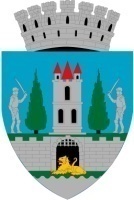 HOTĂRÂREA Nr. 182/29.08.2019pentru modificarea Hotărârii Consiliului Local nr. 123/31.05.2018  privind asigurarea contribuţiei proprii în proiectul “Ensuring public safety through the cooperation of law enforcement agencies and the use of advanced video surveillance systems in Uzhgorod and Satu Mare”Consiliul Local al Municipiului Satu Mare întrunit în şedinţa ordinară din data de 29.08.2019,Analizând  proiectul de hotărâre înregistrat sub nr. 41756/22.08.2019, referatul de aprobare al Primarului municipiului Satu Mare, înregistrat sub nr. 41755/22.08.2019 în calitate de iniţiator, de raportul de specialitate comun al Serviciului scriere, implementare şi monitorizare proiecte şi al Direcţiei economice înregistrat sub nr. 41754/22.08.2019 avizele comisiilor de specialitate ale Consiliului Local Satu Mare. Având în vedere proiectul “Ensuring public safety through the cooperation of law enforcement agencies and the use of advanced video surveillance systems in Uzhgorod and Satu Mare” Ţinând seama de prevederile Legii nr. 24/2000 privind normele de tehnică legislativă pentru elaborarea actelor normative, republicată, cu modificările şi completările ulterioare,În baza prevederilor art. 129 alin. (2) lit. e) coroborat cu prevederile alin. (9) lit. a) din O.U.G. nr. 57/2019 privind Codul administrativ,Ȋn temeiul prevederilor art. 139 alin (3), lit. d)  și prevederile art 196 alin (1) lit. a) din O.U.G. nr. 57/2019 privind Codul administrativ,  Consiliul Local al Municipiului Satu Mare adoptă următoarea: H O T Ă R Â R E:Art.1. Se aprobă modificarea art. 1 la H.C.L. Satu Mare  nr. 123/31.05.2018 privind asigurarea contribuţiei proprii în proiectul  “Ensuring public safety through the cooperation of law enforcement agencies and the use of advanced video surveillance systems in Uzhgorod and Satu Mare”  şi va avea următorul cuprins:“Art. 1. Se aprobă asigurarea contribuţiei proprii de 4.923,00 Euro ce revine autorităţii administraţiei publice locale a Municipiului Satu Mare aferente proiectului “Ensuring public safety through the cooperation of law enforcement agencies and the use of advanced video surveillance systems in Uzhgorod and Satu Mare” finanţat prin Programul România - Ucraina ENI CBC2014-2020 reprezentând 4,48% din valoarea totală a proiectului.” Art.2. Se aprobă modificarea art. 2 la H.C.L. Satu Mare nr. 123/31.05.2018 privind asigurarea contribuţiei proprii în proiectul  “Ensuring public safety through the cooperation of law enforcement agencies and the use of advanced video surveillance systems in Uzhgorod and Satu Mare”  şi va avea următorul cuprins:“Art. 2. Se aprobă asigurarea fondurilor necesare implementării proiectului anterior menţionat, sume ce vor fi recuperate în baza cererilor de rambursare întocmite de către Primăria Municipiului Satu Mare, finanţarea cheltuielilor neeligibile precum şi orice alte cheltuieli ce pot apărea în perioada de implementare a proiectului.”Art.3. Cu ducerea la îndeplinire a prezentei hotărâri se încredinţează Primarul municipiului Satu Mare, Direcţia economică şi Serviciul scriere, implementare şi monitorizare proiecte.Art.4. Prezenta hotărâre se comunică, prin intermediul secretarului municipiului Satu Mare, în termenul prevăzut de lege, Primarului municipiului Satu Mare, Instituţiei Prefectului judeţului Satu Mare,Direcţiei economice şi Serviciului scriere, implementare şi monitorizare proiecte.Președinte de ședință                                                     Contrasemnează         Rogoz Manuela Bianca                                                         Secretar                                                                                      Mihaela Maria RacolțaPrezenta hotărâre a fost adoptată cu respectarea prevederilor art.139 alin. (3) lit. d) din din O.U.G. nr. 57/2019 privind Codul administrativ;Redactat în 6 exemplare originale           Total consilieri în funcţie21Nr . total al consilierilor  prezenţi18Nr. total al consilierilor absenţi3Voturi pentru18Voturi împotrivă0Abţineri0